ANNEXE C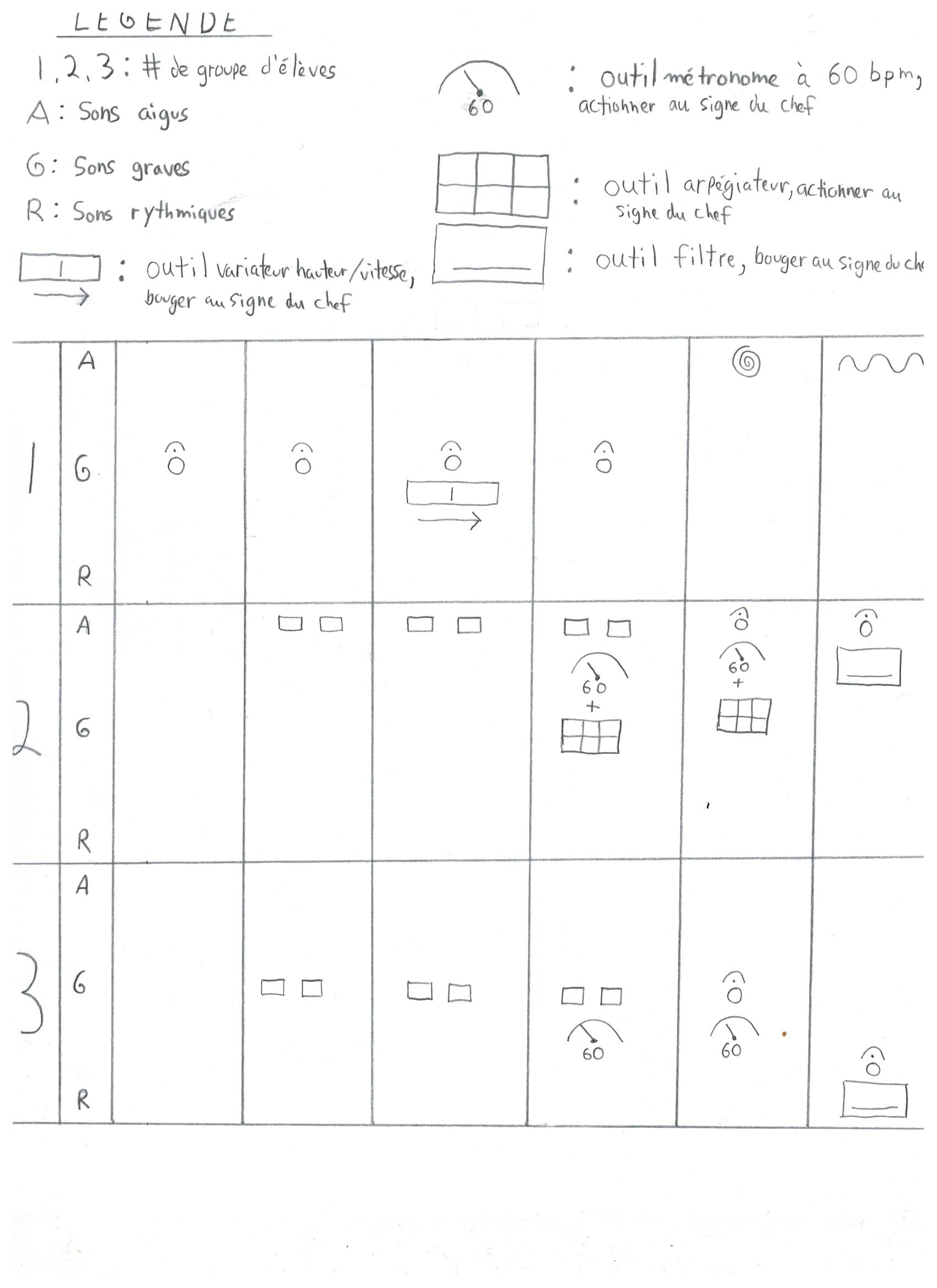 